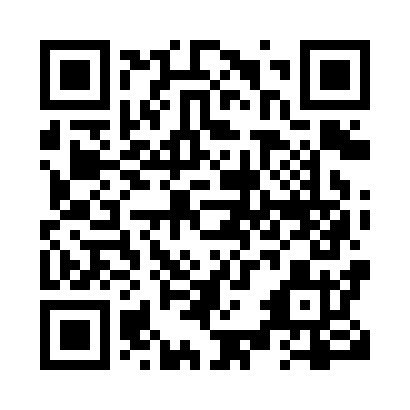 Prayer times for Dain City, Ontario, CanadaWed 1 May 2024 - Fri 31 May 2024High Latitude Method: Angle Based RulePrayer Calculation Method: Islamic Society of North AmericaAsar Calculation Method: HanafiPrayer times provided by https://www.salahtimes.comDateDayFajrSunriseDhuhrAsrMaghribIsha1Wed4:406:101:146:128:199:482Thu4:396:091:146:138:209:503Fri4:376:071:146:148:219:524Sat4:356:061:146:148:229:535Sun4:336:051:146:158:239:556Mon4:326:041:146:168:249:567Tue4:306:021:136:168:259:588Wed4:286:011:136:178:269:599Thu4:276:001:136:178:2710:0110Fri4:255:591:136:188:2910:0311Sat4:235:581:136:198:3010:0412Sun4:225:561:136:198:3110:0613Mon4:205:551:136:208:3210:0714Tue4:195:541:136:218:3310:0915Wed4:175:531:136:218:3410:1016Thu4:165:521:136:228:3510:1217Fri4:145:511:136:228:3610:1318Sat4:135:501:136:238:3710:1519Sun4:115:491:146:248:3810:1620Mon4:105:491:146:248:3910:1821Tue4:095:481:146:258:4010:1922Wed4:085:471:146:258:4110:2123Thu4:065:461:146:268:4210:2224Fri4:055:451:146:268:4310:2325Sat4:045:451:146:278:4410:2526Sun4:035:441:146:288:4510:2627Mon4:025:431:146:288:4610:2728Tue4:015:431:146:298:4610:2929Wed4:005:421:146:298:4710:3030Thu3:595:421:156:308:4810:3131Fri3:585:411:156:308:4910:32